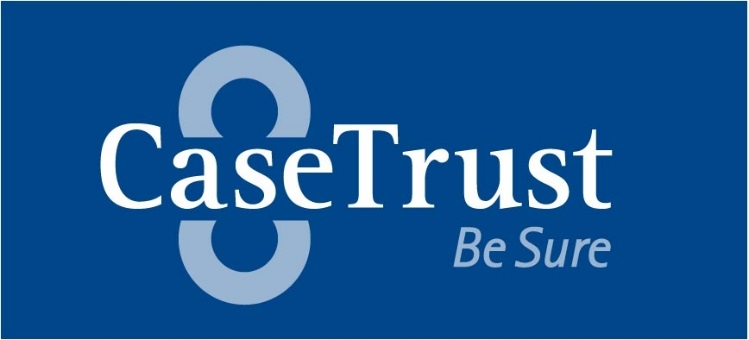 CaseTrust-SVTAAccreditation Scheme*Motoring BusinessesInformation and Application Kit * Non SVTA members can apply for this scheme from 25 Feb 2021. Terms and conditions apply. CONTENTSChapter	Topic									Page1	Background	1.1 Introduction to CaseTrust-SVTA Accreditation for Motoring Businesses	 3	1.2 Special Features to Give Consumers a Peace of Mind	 		 3	1.3 What can consumers expect from an accredited Motoring Business?	 32	Motor Industries Dispute Resolution Centre (MIDReC)		2.1 What is MIDReC?							 5	2.2 What is MIDReC’s Dispute Resolution Process?				 53	Insurance Bond	3.1 What is the insurance bond for?						 64	Standard Contract Templates	4.1 What are the standard contracts templates?				 75	Summary of Accreditation Criteria 	 					 86	Application and Assessment Procedures		6.1 Application Procedure							16	6.2 Assessment Procedure							17	6.3 Fee Structure								186.4 Fees Illustration for Motoring Businesses				19	 7	Application and Accreditation Terms and Conditions			208	Application Forms	
							9	       CaseTrust Application Submission Checklist			             31Chapter 1 – Background1.1	Introduction to CaseTrust-SVTA Accreditation for Motoring Businesses1.	The Consumers Association of Singapore (CASE) and Singapore Vehicle Traders Association (SVTA) have developed a joint CaseTrust Accreditation Scheme for the motoring industry in 2008. Building upon the basic CaseTrust requirements which promote fair-trading and good business practices, this joint scheme has incorporated criteria unique to the car trade to raise the professionalism of dealers. 2.	Consumers can easily identify reliable car dealers simply by spotting the CaseTrust logo displayed at their showrooms. As vehicle purchases are big-ticket items to consumers, CASE hopes to offer better consumer protection by getting these companies to adopt the CaseTrust standards. 3. 	To build a bigger pool of ethical and transparent motoring business which will give consumers more choices for their vehicle purchases, CASE and SVTA will be opening its door to vehicle dealers who are non-SVTA members to participate in this Accreditation Scheme with effect from 25 February 2021. 1.2	Special Features to Give Consumers a Peace of Mind1.	This accreditation scheme was designed to incorporate special customer-centric features to protect vehicle buyers from unethical practices that might compromise their interest in a car purchase. The features include:Accredited vehicle dealers are required to use model contracts to be more transparent in the process of selling a motor vehicle. These four contracts would clearly spell out the liabilities of each party, as well as the terms and conditions with regard to the purchase of a motor vehicle. Please refer to Chapter 4 (Page 7) for the standard contracts. 
The Motor Industries Dispute Resolution Centre (MIDReC) has also been set up to handle mediation and adjudication, in the event consumers get into a dispute with accredited vehicle dealers. The accredited motoring businesses would be contractually bound to mediation and adjudication as decided by MIDReC. Please refer to Chapter 2 (Page 5) for more information on MIDReC.Insurance Bond will be provided to cover payout to consumers in the event of an unresolved disputes that are adjudicated at MIDReC and that the decision is made in favour of the consumer. Please refer to Chapter 3 (Page 6) for more details.What can consumers expect from an Accredited Motoring Business?A motoring business that bears the CaseTrust-SVTA mark is certified as a business that possesses the foundation for good sales practices and standards. The business will have the following customer-centric mechanisms in place:	 Clear Fee PoliciesClearly articulated and documented policies on fees and fee refund.  These must be fully disclosed to their customers and adhered to according to the terms and conditions of the contract between the business and consumers.Well-Defined Business Practices and SystemsA redress system with proper and clearly defined dispute resolution mechanisms for the business and consumers.  This will include mediation by the Motor Industry Dispute Resolution Centre (MIDReC), CASE Mediation Centre, and recourse to the Small Claims Tribunals and the Courts, if necessary.An insurance bond capped at S$50,000 or $100,000 (for minimum company paid-up capital of $50,000 and $100,000 respectively) to protect the customer’s fees and deposits paid in the event of an unresolved dispute.Well-Trained PersonnelThe business must ensure that it has trained sales staff who do not practice unethical sales tactics and are able to provide good customer service.Chapter 2 – Motor Industries Dispute Resolution Centre (MIDReC)What is MIDReC?1.	The Motor Industries Dispute Resolution Centre or MIDReC in short is an independent and impartial institution specializing in the resolution of disputes between motoring businesses and consumers.2.	Consumers who have an unresolved dispute with an accredited motoring business can lodge their claim/dispute with MIDReC.What is MIDReC’s Dispute Resolution Process?1.	The dispute resolution process of MIDReC comprises of two stages, namely Mediation and Adjudication.Stage 1: MediationWhen a complaint is first received, it would be handled by MIDReC’s Case Manager. The complainant and the accredited business are encouraged to resolve the claim/dispute in an amicable and fair manner. In appropriate cases, the Case Manger mediates the dispute between parties.Stage 2: AdjudicationWhere the dispute is not settled by mediation, the case is heard and adjudicated by a MIDReC Adjudicator or a Panel of Adjudicators. Accredited businesses are contractually bound to honour the decisions made by MIDReC.2.3	MIDReC’s Membership1. 	To be eligible to apply for this accreditation scheme, a Non-SVTA member must subscribe to the MIDReC’s Membership. The fees chargeable by MIDReC can be found on Page 19 of this Information Kit.2.	A non-SVTA member may contact SVTA directly to find out more about the MIDReC’s Membership as follows:Singapore Vehicle Traders Association (SVTA)9 Jurong Town Hall Road#04-18/19 Trade Association HubJurong Town HallSingapore 609431Tel: 6250 1122Email: Eugene@svta.com.sgChapter 3 – Insurance Bond3.1 	What is the insurance bond for?1.	All accredited motoring businesses will be required to purchase an insurance bond in the amount of $50,000 or $100,000 (depending on whether the minimum paid-up capital is $50,000 or $100,000 respectively). The insurance bond is an important safety net pledged by the accredited business to show that it is committed to fair trading. 2.	In the event that a consumer has an unresolved dispute with an accredited motoring business, the matter can be referred to MIDReC where an adjudicator or panel of adjudicators will decide on a resolution based on the facts and merits of each case. If the decision is made in favour of the consumer, a payout will be made from this insurance bond. 3.	A non-SVTA member may contact SVTA and/or the following insurance providers directly to find out how to purchase the insurance bond:NTUC Income Insurance Co-operative LimitedIncome Centre, 75 Bras Basah RoadSingapore 189557Tel: 6788 1777Email: csquery@income.com.sgSompo Insurance Singapore Pte Ltd
50 Raffles Place, #03-03 Singapore Land Tower
Singapore 048623
Tel: 6461 6555Email: emailus@sompo.com.sgChapter 4 – Standard Contracts4.1	What are the Standard Contract Templates?1.	There are a total of four standard contract templates to be used by accredited motoring businesses: Agreement for Sale of Used VehiclesThis agreement lists the terms and conditions for consumers to purchase a used vehicle from the motoring business.
Agreement for Sale of New VehiclesThis agreement lists the terms and conditions for consumers to purchase a new vehicle from the motoring business.Certificate of Entitlement (COE) Bidding AgreementThis agreement lists the terms and conditions for the motoring business to secure a COE on the behalf of the consumer.
Application for Hire Purchase FinancingThis application form lists the details of the consumers to be provided to apply for hire purchase financing. Chapter 5 – Summary of Accreditation Criteria for Motoring BusinessesA.	POLICIESB.	COMMUNICATIONC.	PRACTICES & SYSTEMSD.	PERSONNELChapter 6 – Application and Assessment Procedures6.1 Application ProcedureNote: Non-SVTA member would have to subscribe to MIDReC’s membership and the Performance Bond, before submitting its application for CaseTrust accreditation. The accreditation process would take approximately 2-3 months with complete documentation submitted. 6.2 Assessment Procedure6.3 Fee StructureMOTORING BUSINESSES6.4 Fees Illustration for Motoring Businesses Illustration 1: Cost breakdown for companies classified as a small business over 4 Years+ Rate will depend on whether or not a claim has been made on the insurance bond. Chapter 7 – Application Terms and ConditionsApplicationThe applicant (or subsequently accredited business) is bound by the Terms and Conditions herein and such variations, which may from time to time, be made by the CaseTrust Department.Fees are subject to change, depending on economic situation and discretion of the CaseTrust Department.The applicant (or subsequently accredited business) is to note the following eligibility conditions to apply/re-apply for the accreditation scheme or to remain accredited:there should not be 5 or more complaints related to the Consumer Protection Fair Trading Act (CPFTA) lodged against it with CASE, within a continuous period of 12 months before the date of the new/renewal application or after the business has been accredited; and/ormust not be faced with any debarment arising out of any sanction imposed by CaseTrust; and/ormust not have any bad track record with CASE (where the respective situation arises), for refusal to sign the Voluntary Compliance Agreement (VCA), breach the signed VCA, be issued with a Consumer or Company Alert against it by CASE, or be referred to the Competition and Consumer Commission of Singapore for Injunction by CASE. Companies with different ACRA numbers are considered separate entities, even if they are under the same holding company or brand name, and separate applications would be required.An Application must be accompanied by a duly completed Application Form as prescribed, together with any supporting documents and payment required.The Application and Full Assessment fees are to be paid in advance. The Application Fees will not be refunded if the Applicant fails to qualify for the Assessment for whatsoever reason. The Assessment Fees would however be refunded in the event of an outright disqualification.Assessmenta)   The Applicant must pass all assessments to be or remain accredited.    b)  The CaseTrust Department reserves the right to perform more than one interim assessment during the 4-year period. c)  If the Applicant does not pass the assessment under 8a) and 8b), it must pay a re-assessment fee, which may be equivalent to the full assessment fee.  Assessment Fees are strictly non-refundable if Applicant fails the assessment. The application will be considered NULL & VOID if:Documents for the assessment are not submitted within 6 months from the date of application; and/orThe Applicant fail to obtain the CaseTrust status within a period of 1 year from the date of application.11.	If the new Applicant fails the prescribed Assessment conducted, the Applicant may be given a further opportunity to qualify to be accepted under the scheme and such would be decided by the Assessor or Assessors assigned and, for so long as the Applicant does not exceed 2 further Assessments. All Assessment Fees, if any, must be paid by the Applicant.Applicants whose desktop submission is insufficient as determined by the assessor, will have to submit the corrective actions within 2 months from the date of notification. Failing which, the Applicant is deemed to have failed the desktop assessment.Applicants who pass the desktop assessment but subsequently fail the site assessment are deemed to have failed the assessment.The Applicant may ask for a review of the Assessment with reasons. The Applicant’s request will be considered by the Head of Department, and if appropriate, forwarded to the CaseTrust Department. Such review will be allowed at the discretion of the CaseTrust Department and will be final. Where there is a need for the Applicant to engage a consultancy firm, the Applicant will liaise directly with such consultant(s) and the appropriate fees paid to the consultancy firm for their services. Such consultants and consultancy firms are independent third parties and are not endorsed by either CASE or the CaseTrust department. CASE and the CaseTrust department will under no circumstance be liable for any advice rendered by such consultancy firms.In the event the CaseTrust Applicant withdraws their application:Assessment Fees are refundable if withdrawal request is made within 14 days after the submission of the application;If withdrawal request is made at least 4 days before commencement of Site Assessment, 50% of the Assessment Fees will be refundable;Assessment Fees are strictly non-refundable if withdrawal request is made within the 4 days before Site Assessment; andIf the Applicant fails the desktop assessment and decides to withdraw at that stage, 50% of the Assessment Fees will be refundable.The annual management fee is payable only after the Applicant clears the assessment process.The Assessment Fees would be refunded in the event of an outright disqualification during the initial application stage.Membership DetailsApplicant must go through the full assessment first, and the interim assessment after 2 years. Accreditation will be for a period of 4 years, renewable every year, subject to payment of the Annual Management Fee, passing all Assessments, satisfying all Investigation or queries by CaseTrust (this including feedback from the public i.e. complaints, if any), and any other requirement(s) put forth by CaseTrust at any point in time. Accredited companies that make changes to its company ownership after obtaining accreditation will be subjected to Interim Assessment and have to furnish CASE with a Deed of Assignment. This assessment shall be independent of other assessments that the accredited business is scheduled to undertake.StandardsAccredited businesses are required to maintain the CaseTrust standards as stated, among other things, in the Assessment Criteria provided. The criteria may be revised from time to time and the accredited business must be so bound by such.Accredited businesses are required to comply with all government laws, rules, and regulations at all times. Should the accredited business be found to be in breach of such laws, rules, and regulations, the accredited business has been made aware of the CaseTrust Department’s empowerment to warn, suspend, expel or debar its accreditation status, either singly or jointly, depending on the severity of the non-compliance, or by any other appropriate means.Upon successful accreditation, the business is required to display its policies clearly in its premises, and/or such policies must be easily accessible to Consumers, including publication on the business’ website.The accredited business must have a proper dispute resolution mechanism or system in place, which is transparent and made known to the Consumers. In order to uphold the standards which may be updated from time to time by CaseTrust, all accredited businesses shall adhere to the CaseTrust Code of Practice and abide by penalties imposed upon breach/infringement of the Code of Practice.Condition PrecedentAccredited businesses should allow CaseTrust representatives into their premises for auditing and/or investigation purposes, whether notified or not. If a fee is required or any expense is incurred by CaseTrust for such audit/investigation work, such a fee or expense shall be reimbursed by the business to CASE. Audit/InvestigationIn the event of a breach of the CaseTrust requirements stipulated within this Information Kit, the Criteria Checklist, the License Agreement and/or the CaseTrust Code of Practice, CaseTrust may impose sanctions by way of Warning, Suspension, Expulsion and/or Debarment from CaseTrust. All Suspension, Expulsion and Debarment cases would be considered and approved by the CaseTrust Advisory Council. Accredited business Suspended of its CaseTrust status would be required to pay for the Interim Assessment fee, undergo and pass the Interim Assessment. Under this circumstance, the business would be given up to 2 chances to pass the Interim Assessment, within 3 months from the date of the Notice of Suspension. Should the accredited business be sanctioned of its CaseTrust status by Warning or Suspension, the sanction would be valid for 2 years from the date of the imposition. The validity of the sanction would be carried forward to the renewed accreditation cycle, and should there be any breach of the CaseTrust requirements again, further or more sanctions may be imposed. TerminationUpon termination of the CaseTrust Accreditation, all CaseTrust related Materials including the CaseTrust Decal must be returned to the CASE office within 7 calendar days, and all such materials should not be used in whatsoever manner by the accredited business before its return.The CaseTrust Department reserves the right to suspend and/or revoke the accreditation status should the business fails to adhere to any of the CaseTrust requirements stipulated within this Information Kit, the Criteria Checklist, the License Agreement and/or the CaseTrust Code of Practice, or for whatever reasons as the CaseTrust Department deems fit.Sanction Framework The CaseTrust Accreditation Scheme is a stringent scheme, where only businesses who have passed our rigorous assessments and remained committed to meet all of our requirements consistently would remain accredited. To manage the quality and brand value of the CaseTrust Mark, sanction(s) may be imposed after thorough consideration by the CaseTrust Advisory Council. This would happen should the business be found to have lapse in any of our requirements, stipulated in this Information Kit, our Criteria Checklist, Code of Practice and/or the License Agreement.    CaseTrust-SVTA Accreditation Scheme 
for Motoring Businesses Application Form 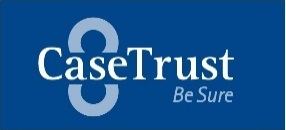  		(For Non-SVTA Member)Note: Please make copies if you have more than 5 outlets.CaseTrust Application Submission ChecklistCaseTrust Online SubmissionBusiness Profile from ACRA (within one (1) week of CaseTrust application) Application Fee $218 can be made by PayNow to ‘Consumers Association of Singapore’. PayNow Instructions PayNow is to be made to UEN: S71SS0016L, Consumers Association of SingaporeWithin the field, <Transfer Details> please indicate your business nameSend a screen shot of the successful payment page via this email casetrust@case.org.sgSend applications to:CaseTrust Department Consumers Association of Singapore170 Ghim Moh Road#05-01 Ulu Pandan Community BuildingSingapore 279621Thank you for your interest in the CaseTrust.You are a step closer to be recognised as a reliable company that consumers can count on. We look forward to having you on board.ForForAreaCriteriaGoods & ServicesA1. My business policy offers goods and services of satisfactory quality as defined in the Sales of Goods Act S14(2), Consumer Protection (Fair Trading) Act and Lemon Law.Terms & Conditions of SalesA2. My business uses the Standard Contract Templates in all transactions with consumers.Terms & Conditions of SalesA3. My business ensures that critical information are not left blank when customer signs the Application for Hire Purchase FinancingTerms & Conditions of SalesA4. My business has a policy to provide the customer with a copy of all the signed Contracts, using the Standard Contract templates.Terms & Conditions of SalesA5. My business has a cancellation policy which clearly stipulates the time frame and conditions for any cancellations.Terms & Conditions of SalesA6. My business has a refund policy which clearly stipulates the time frame and conditions for any refunds.Terms & Conditions of SalesA7. My business has an amendment policy which clearly stipulates the time frame and conditions for any amendments.Terms & Conditions of SalesA8. My business has an exchange policy which clearly stipulates the time frame and conditions for any exchanges.AreaCriteriaTerms & Conditions of SalesA9. My business clearly states the terms and conditions for any deposits paid should the transaction be cancelled.Terms & Conditions of SalesA10. My business has a policy of informing customers when COE bidding will be done.Terms & Conditions of SalesA11. My business has obtained the Performance Bond of $50,000 or $100,000 (based on minimum paid-up Capital of $50,000 or $100,000 respectively).Terms & Conditions of SalesA12. My business clearly states the terms and conditions applicable to the redemption of any sales vouchers.Terms & Conditions of SalesA13. My business has a policy that ensures the vehicle is of the model and colour the customer agreed to buy.Terms & Conditions of SalesA14. My business has a policy to deliver the vehicle no later than 30 days for used vehicles and no later than 90 days for new vehicles from date of successful bidding of COE.Terms & Conditions of SalesA15. If the vehicle is unavailable by the deadline, my business has a policy to provide compensation in the form of___________ (eg. rental car, cash rebate, etc.)Pricing & PaymentA16. My business has a policy committing to clearly displaying discounted prices.AreaCriteriaPricing & PaymentA17. My business clearly states the payment methods and channels available to customers.Pricing & PaymentA18. My business clearly states all the different sets of prices which may include financing arranged or insurance arranged by dealers or both, as compared to no such arrangements or differing arrangements.Pricing & PaymentA19. My business is committed to avoid over or under-charging and to ensure correct change is given.Pricing & PaymentA20. My business clearly states any additional charges for extra services such as accessories, repairs, and express delivery.SecurityA21. My business is committed to maintaining the confidentiality of customer data.SecurityA22. Should my business require to release the customer’s data, we will make this known to the customer and obtain his/her consent before releasing the information.AreaCriteriaExternal CommunicationB1. My business provides effective mode(s) of communication for customers.External CommunicationB2. My business has a system on place to inform CASE in writing of any change in the ownership of the company, change of address / contact details, additions of outlets, etc.Advertising and PromotionB3. Accuracy of InformationMy business’ merchandise/ services are accurately described and portrayed by the company in all marketing communications.Advertising and PromotionB4. Adequacy of InformationMarketing communications include sufficient details on prices, quality, availability and terms of sales or business.Advertising and PromotionB5. My business sells what we advertise and promote.Advertising and PromotionB6. My business will state the description and value of promotional item(s) and free gift(s) in all marketing communications.Advertising and PromotionB7. My business maintains a sufficient level of stocks for all promotional item(s) and free gift(s).Advertising and PromotionB8. My business will deliver a previously promised promotional item(s) and free gift(s) with another of equal value or return the stated amount in cash should the item be unavailable after a period of 14 calendar days from the date of delivery of vehicle (eg. Car Accessories, etc.).  AreaCriteriaAdvertising and PromotionB9. My business clearly states the period for which promotions are valid.Advertising and PromotionB10. My business clearly spells out details of the mechanism for any lucky draw or competition promotions.Advertising and PromotionB11. My business makes available to both customers and the public the details of the Performance Bond of $50,000 or $100,000 (based on minimum paid-up Capital of $50,000 or $100,000 respectively).AreaCriteriaTerms and Conditions of Standard ContractsC1. My business provides customers with a signed copy of the contract(s), using Standard Contract templates.RetailingC2. Deposit/ ReservationsMy business provides customers with receipts to acknowledge payment of deposits or reservation charges.Receipts for deposits and reservations have full detailed information.RetailingC3. Proof of PurchaseMy business issues receipt to customer with details of the purchases and/or the services provided.The receipt reflects relevant detailed information.RetailingC4. Exchange and RefundMy business honours our exchange and refund policies promptly within the stipulated time frame and conditions.RetailingC5. Delivery & Collectiona.    My business provides delivery forms. b.    Delivery forms show full detailed information. My         business gets customer’s signature acknowledging receipt                of vehicle. A copy of the delivery form is given to the        customer.My business keeps customer updated on the delivery        status of their vehicle.Feedback ManagementC6. My business has a system to document complaint cases and has a complaints resolution procedure.AreaCriteriaFeedback ManagementC7. My business informs complainants of the status of the complaint investigation.Feedback ManagementC8. My business resolves complaints within a maximum of 7 days upon receipt of complaint.Feedback ManagementC9. My business informs customers of alternative forms of redress should the company be unable to resolve the complaint within the time frame, Eg. CASE Mediation Centre.SecurityC10. My business uses customer’s particulars strictly for the purpose of completing sales transactions or for other legitimate purposes made known to the customer.SecurityC11. When my business wishes to use customers’ particulars for purposes other than internal marketing and billing, we make this known to the customer before obtaining their particulars and obtain the consent of the customer.SecurityC12. My business has a system to keep all customers’ particulars confidential.Goods and ServicesC13. My business has a system for ensuring the quality of products and services offered for sale.AreaCriteriaPerformanceD1. Customer support and service staffs do not practice any unethical sales tactics.KnowledgeD2. Staff working for the company should be able to provide accurate, timely and comprehensive product and service information to customers and to perform service to the expected levels.Type of FeeCaseTrust Fee Structure for Motoring Businesses(Inclusive of GST)CaseTrust Fee Structure for Motoring Businesses(Inclusive of GST)CaseTrust Fee Structure for Motoring Businesses(Inclusive of GST)Type of FeeSmall Business: Sales Turnover less than $300MMedium Business:  Sales Turnover from $300M and up to $500MLarge Business:  Sales Turnover more than $500MApplication Fee$218$218$218Full Assessment (1st Year)Interim Assessment (3rd Year)$741.20$370.60$1,853$926.50$2,725$1,362.50Annual Management Fee$654$1,308$2,180Type of FeePayable toYear 1Year 2Year 3 Year 4Application feeCASE$218---Entrance FeeMIDReC$500---Assessment FeeFull
InterimCASE
$741.20
-
-
-
-

$370.60
-
-Annual Management FeeCaseTrust 
MIDReC
CASE
MIDREC$654

$600$654

$600
$654
$600
$654

$600Insurance BondSompo $280 To be advised+To be advised+To be advised+Total Accreditation Cost Total Accreditation Cost $2,993.20$1,254$1,624.60$1,254Types of Sanction Occurrence Remarks1st WarningFailure to respond to our Letter of Investigation by the deadline stipulated within; orAny breach of CaseTrust requirements not related to false declaration on prepayment protection or regulatory requirement; orWarning issued by CASE Legal Department 1st Warning to be valid for 2 years (i.e. to be carried forward to the new accreditation cycle)Final Warning                           Failure to respond to our deadline set; orAny further/repeated breach of any CaseTrust requirements following 1st Warning given; orBreach on prepayment protection (non-false declaration); orMaking false declaration (i.e. Intentionally hiding or falsely declared any information in CaseTrust application or in the course of our query or investigation); orWarning issued by CASE Legal Department (With prior 1st Warning by CaseTrust)Final Warning to be valid for 2 years (i.e. to be carried forward to the new accreditation cycle)Suspension                                                Failure to respond to deadline set in Final Warning; orAny further/repeated breach of CaseTrust requirements not related to false declaration on prepayment protection or regulatory requirement; orRepeated breach on prepayment protection; orBreach on prepayment protection (false declaration); orRepeated breach by making false declaration; orBreach of any relevant regulatory requirement; or Warning issued by CASE Legal Department (With prior Final Warning by CaseTrust); or Upon VCA invitation sent by CASE Legal DepartmentWhere interim assessment is required, business has to complete and pass the assessment within 3 months from the date of the Suspension Notice (maximum 2 assessments allowed during this period). Failing which, it will be regarded as a failed assessment, which could result in Expulsion from CaseTrust with 1-year debarment.For Suspension due to breach of regulatory requirement, Suspension will be lifted only if business retrieved the License to operateUpon issuance of Warning by the CASE Legal Department, business would be suspended for 3 months from the date of the Suspension Notice. Should there be 1 or more CPFTA-related complaint(s) lodged with CASE within the Suspension period, the CaseTrust Advisory Council would deliberate if the business should be expelled and debarred accordingly. Otherwise, Suspension would be lifted after Suspension Notice lapsed. Suspension to be lifted once VCA is signed. Suspension would be valid for 2 years (i.e. to be carried forward to the new accreditation cycle)Expulsion with 1-year DebarmentWhen business fails the Interim Assessment for the 2nd time or fail to pass the Assessment by the deadline, due to the Suspension imposed; orAny further/repeated breach of any CaseTrust requirement (which does not result in 2-year debarment) after Suspension has been liftedDebarment period would affect all outlets owned by the same owner(s)/legal entity. Should there be multiple entities under the same brand name owned by the same owner(s)/legal entity, all of these to be affected too, regardless of whether they are accredited.Expulsion with 2-year DebarmentNil response to deadline set in the Suspension Notice; orWhen business refused to rectify any of the established breach(es) and/or answer our query at any stage; orSudden outlet/business closure without notice given to CaseTrust; orBreach of regulatory requirement (e.g. Revocation of License to operate); orShould business refuse to sign the Voluntary Compliance Agreement (VCA) by the deadline set by CASE Legal Department; orShould business breach the VCA signed; orUpon issuance of Consumer/ Company Alert by CASE Legal Department Upon acceptance by Competition and Consumer Commission of Singapore (CCCS) of CASE’s referral for Injunction (e) to (h) would be regarded as poor track record, so long as any of these occurrences remains.Poor track record would affect all outlets owned by the same owner(s)/legal entity. Should there be multiple entities under the same brand name owned by the same owner(s)/legal entity, all of these to be affected too, regardless of whether they are accredited.Instructions:Please type or write clearly using black or blue ink for all forms.Where not applicable, fill in the blanks using NA or NIL. Please note that blank answers are not acceptable, and may result in delay in processing of your application.Attach separate sheets if the space provided is insufficient.Instructions:Please type or write clearly using black or blue ink for all forms.Where not applicable, fill in the blanks using NA or NIL. Please note that blank answers are not acceptable, and may result in delay in processing of your application.Attach separate sheets if the space provided is insufficient.Particulars of Your BusinessParticulars of Your BusinessName of Business: Name of Business: Address:Address:Tel:Fax:Website:Email:Registration of Company Business (RCB) no.:License No. (if applicable):Registration of Company Business (RCB) no.:License No. (if applicable):Date of Registration (dd/mm/yyyy):Date of Registration (dd/mm/yyyy):Are you a MIDReC member? : YES / NOPlease provide details (attach additional sheets if necessary):Are you a MIDReC member? : YES / NOPlease provide details (attach additional sheets if necessary):Have you or your Directors/Partners/Owners ever been rejected, suspended or removed from any accreditation scheme, including but not limited to this Scheme?  YES / NOPlease provide details (attach additional sheets if necessary):Have you or your Directors/Partners/Owners ever been rejected, suspended or removed from any accreditation scheme, including but not limited to this Scheme?  YES / NOPlease provide details (attach additional sheets if necessary):Have you or your Directors/Partners/Owners ever been convicted of any criminal offence or infringed any regulatory requirements? YES / NOPlease provide details (attach additional sheets if necessary):Have you or your Directors/Partners/Owners ever been convicted of any criminal offence or infringed any regulatory requirements? YES / NOPlease provide details (attach additional sheets if necessary):If engaged consultant for CaseTrust assessment:If engaged consultant for CaseTrust assessment:Name of Consultancy Business:Name of Consultancy Business:Name of consultant(s):Name of consultant(s):Tel:Email: Contact ParticularsContact ParticularsName & Title of Director/Owner: *Dr/Mr/Mrs/Mdm/MsName & Title of Director/Owner: *Dr/Mr/Mrs/Mdm/MsName & Title of Contact Person for CaseTrust: *Dr/Mr/Mrs/Mdm/MsName & Title of Contact Person for CaseTrust: *Dr/Mr/Mrs/Mdm/MsTel:Fax:Email:Email:Size of Business¨Small –Sales Turnover less than S$300M ¨Medium – Sales Turnover from S$300M and up to S$500M¨Large – Sales Turnover more than S$500MSize of Business¨Small –Sales Turnover less than S$300M ¨Medium – Sales Turnover from S$300M and up to S$500M¨Large – Sales Turnover more than S$500MNature of Business: Motoring BusinessNature of Business: Motoring BusinessIf Business has a chain of outletsIf Business has a chain of outletsNumber of outlets:Number of outlets:Total no. of staff:No. of Retail staff:If Business is a subsidiary of Holding CompanyIf Business is a subsidiary of Holding CompanyName of Holding Company:Name of Holding Company:Address:Address:Tel:Fax:Email:Email:DeclarationI / We declare that:All the information given is accurate and truthful.The application terms and conditions have been fully read and understood.             Director/Owner Signature:      ____________________________________             Director/Owner Name / Title:  ____________________________________             Date:                                        ____________________________________Details of Outlets (if applicable)Details of Outlets (if applicable)Outlet Name:Outlet Name:Address:Address:Tel:Fax:No. of Staff:Size of Outlet (sq m):Outlet Name:Outlet Name:Address:Address:Tel:Fax:No. of Staff:Size of Outlet (sq m):Outlet Name:Outlet Name:Address:Address:Tel:Fax:No. of Staff:Size of Outlet (sq m):Outlet Name:Outlet Name:Address:Address:Tel:Fax:No. of Staff:Size of Outlet (sq m):Outlet Name:Outlet Name:Address:Address:Tel:Fax:No. of Staff:Size of Outlet (sq m):